Curriculum vitaeNAME: SUBHENDU DAS		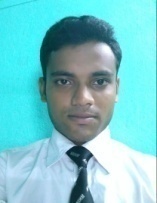 AGE: 21 as on 1ST Jan, 2020
EMAIL :   subhendu7557@gmail.com	                                                                                                                             CONTACT NO : 8910892056/7557057137
OBJECTIVE:  To obtain a respectable position through  efficiency, teamwork and dedication, installing confidence in my personal and professional self in order to improve my technical knowledge and skill to reach my personal goal by fulfilling professional goal. AREA OF INTEREST: Food Production.  ACADEMIC DETAILS:PROFESSIONAL QUALIFICATION : BSC  in Hotel Management & Catering Technology  from Adi Nalanda Institute of Hotel Management (ANIHM), Kolkata, affiliated with the Bharathiar University, Coimbatore.CORE COMPETENCIES : Professional Skills: Food Production, Bakery and Confectionery.WORKING EXPERIENCE :
LANGUAGE PROFICIENCY: Mother Tongue : BengaliOther Language : Hindi, EnglishPERSONAL INFORMATION: DOB: 9th April, 1998GENDER: MaleFATHER’S NAME: UPANANDA DAS
PERMANENT ADDRESS: Thanapara, Chanchal, Post Office Chanchal- Dist- Malda, WB, PIN No - 732123DECLARATION: I hereby declare that all the statements made in this resume are true, complete and correct to the best of my knowledge and belief.DATE : 20th September, 2020
.
                              ExaminationBoard/UniversityInstituteDisciplinePassing YearPercentageGraduationBharathiar University Adi Nalanda Institute of Hotel ManagementCatering Science & Hotel Management201959.90%Higher SecondaryWest Bengal Council Of Higher Secondary EducationChanchal Siddheswari InstitutionARTS201671.8%MatriculationWest Bengal Board Of Secondary EducationChanchal Siddheswari InstitutionAll Subjects201455.41%SL NO.HOTELTYPE OF JOBDURATION1Hotel Fortune Inn HaveliIndustrial Training14th June, 2017 to 10th December, 20172Hyatt Regency KolkataCasual Training15th November, 20163Hyatt Regency KolkataCasual Training17th February, 20174Jw Marriott KolkataCasual Training15th March, 20175Cambay Grand & Cambay SapphireFood and Beverage Production Training1st October, 2018 to 8th May, 20196St. Laurn The Spiritual ResortBakery and Confectionery30th November, 2019 to till now